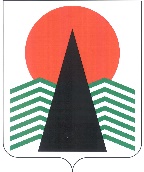 АДМИНИСТРАЦИЯ  НЕФТЕЮГАНСКОГО РАЙОНАПОСТАНОВЛениег.НефтеюганскО награжденииВ соответствии с решением Думы Нефтеюганского района от 26.09.2012 № 282 «О наградах и почетных званиях Нефтеюганского района» и на основании протокола заседания комиссии по наградам от 10.02.2023 № 1 п о с т а н о в л я ю:Наградить Почетной грамотой и Благодарственным письмом Главы Нефтеюганского района граждан за высокое профессиональное мастерство, добросовестный труд, за деятельность, способствующую социально-экономическому развитию Нефтеюганского района (приложения № 1, 2).Управлению отчетности и программно-целевого планирования администрации Нефтеюганского района (Пятигор Т.А.) обеспечить выплату денежного вознаграждения (приложение № 1).Настоящее постановление подлежит размещению на официальном сайте органов местного самоуправления Нефтеюганского района.Контроль за выполнением постановления возложить на первого заместителя главы Нефтеюганского района Кудашкина С.А.Глава района							А.А.БочкоПриложение № 1к постановлению администрации Нефтеюганского районаот 13.02.2023 № 175-паСПИСОКк награждению Почетной грамотой Главы Нефтеюганского районаПриложение № 2к постановлению администрации Нефтеюганского районаот 13.02.2023 № 175-паСПИСОКк награждению Благодарственным письмомГлавы Нефтеюганского района13.02.2023№ 175-па№ 175-па№п/пФамилия,имя, отчествоДолжность, место работы 
(род занятий)Размерденежного вознаграждения (руб.)Шумбасов Артем Яковлевич настоятель Местной религиозной организации православного Прихода храма в честь Сретения Господня п.Каркатеевы Нефтеюганского района Ханты-Мансийского автономного округа – Югры Тюменской области Ханты-Мансийской Епархии Русской Православной Церкви (Московский Патриархат), п.Каркатеевы3500,00ВсегоВсегоВсего3500,00№п/пФамилия,имя, отчествоДолжность, место работы 
(род занятий)Долгорукова Елена Николаевнабиблиотекарь первой категории Салымской поселенческой модельной библиотеки имени А.С.Тарханова Бюджетного учреждения Нефтеюганского района «Межпоселенческая библиотека», п.Салым